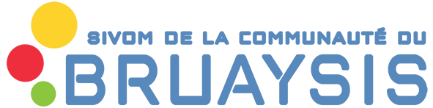                       Relais Assistants Maternels - Ateliers d’éveilCAMBLAIN-CHATELAIN - Chaque 1er  mardi  du mois – Salle Emile SaillotRéservation de l’espace dès 9 heures 15 jusque 12 heures 30  (pour un accueil du public de 9 heures 45 à 11 heures 45)	Septembre 2020 : mardi 1 septembre 	Octobre 2020 : mardi 6 octobre 	Novembre 2020 : mardi 3 novembre 	Décembre 2020 : mardi 1 décembre 	Janvier 2021 : mardi 5 janvier 	Février 2021 : mardi 2 février 	Mars 2021 : mardi 2 mars 	Avril 2021 : mardi 6 avril 	Mai 2021 : mardi 4 mai 	Juin 2021 : mardi 1 juin 